Tracing Numbers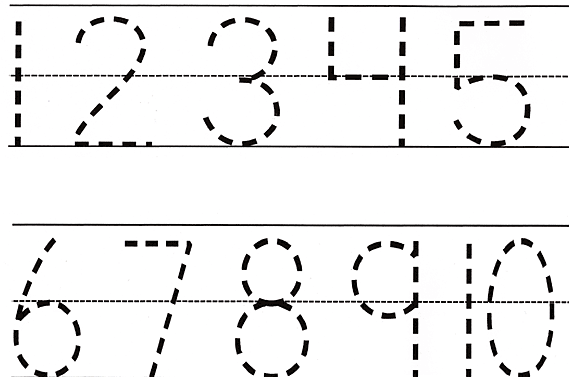 